МУНИЦИПАЛЬНОЕ БЮДЖЕТНОЕ ДОШКОЛЬНОЕ ОБРАЗОВАТЕЛЬНОЕ УЧРЕЖДЕНИЕ «ДЕТСКИЙ САД №2 КОМБИНИРОВАННОГО ВИДА» ПГТ. ЖЕШАРТДОЛГОСРОЧНЫЙ ПРОЕКТ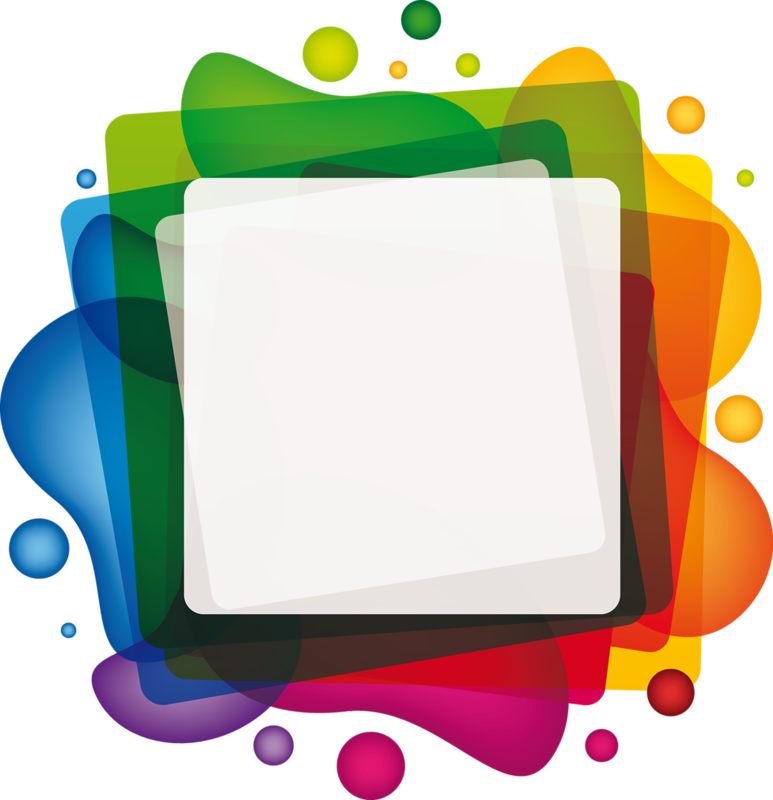 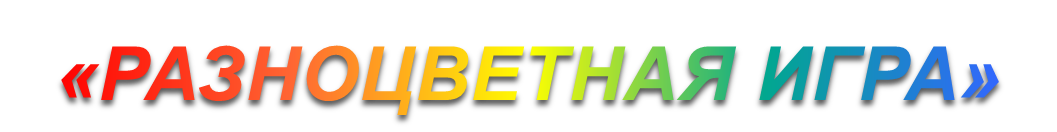 (СТАРШИЙ ДОШКОЛЬНЫЙ ВОЗРАСТ)Воспитатель по изобразительной деятельности Королева Г.В.пгт. Жешарт2014 годДолгосрочный проект «РАЗНОЦВЕТНАЯ ИГРА»ПАСПОРТ ПРОЕКТААКТУАЛЬНОСТЬ ПРОЕКТА: Цвет — один из видов красочного радужного свечения от красного до фиолетового, а так же их сочетаний и оттенков. («Толковый словарь» Ожегова).Цвет - душа живописи, самый могучий чародей в руках ребенка. Цвет вызывает у детей радость, удивление, неожиданность, воздействует на эмоциональную сферу ребенка, участвует в процессе художественной деятельности. Для того чтобы ребенок мог творить, его сначала нужно научить тому, как перенести на бумагу образы, возникшие в его воображении, если этого не сделать, замечательные фантазии, которые возникают в сознании ребенка, могут превратиться в бессмысленную «мазню», которая вызовет у ребенка разочарование и может даже оттолкнуть его от рисования.В связи с этим чувство красоты цвета и вообще вкус к цвету у детей  можно и необходимо воспитывать. Используя проектную деятельность, необходимо  довести процесс развития  цветового восприятия у детей до уровня  произвольности, осознанности, чтобы цвет  стал средством активной творческой деятельности ребенка.  ЦЕЛЬ ПРОЕКТА: развитие художественно-творческих  способностей детей через  расширение их знаний о цветеЗАДАЧИ ПРОЕКТА:Знакомство с цветами на примере цветового круга;Ознакомление детей со свойствами и особенностями цвета;Знакомство детей со средствами художественной выразительности (контрастом, формой, насыщенностью и т. д.);Знакомство детей с характеристиками цветов и их оттенков, взаимоотношения цветов друг с другом;Обогащение словарного запаса названиями цветов и оттенков;Повышение  уровня развития навыков работы с цветом для передачи выразительного образа;Содействие развитию совместного творчества взрослого и ребенка. МЕТОДЫ  ПРОЕКТА: Наглядные, практические, исследовательские,    мониторинговые.ВИД ПРОЕКТА:  долгосрочный, исследовательско - творческий. СРОК РЕАЛИЗАЦИИ — 2 годаУЧАСТНИКИ ПРОЕКТА: дети дошкольных групп, воспитатель по   изобразительной деятельности, специалисты дошкольного учреждения:    музыкальные руководители, инструктор по ФИЗО, логопед,  воспитатель, реализующий национально-региональный  компонент,  воспитатели, родители.ИНТЕГРАЦИЯ С ДРУГИМИ ОБРАЗОВАТЕЛЬНЫМИ ОБЛАСТЯМИ: Художественно-эстетическое развитие (музыка) – цветомузыкальное восприятие (выражение музыки цветом), изучение нотной грамоты с опорой на цвет. Познавательное развитие- формирование представлений о свойствах и отношениях объектов окружающего мира ( форме, цвете, ритме, размере), об особенностях природы.Речевое развитие -обогащение активного словаря названиями цветов и их оттенков (в том числе на коми языке), развитие связной речи при составлении рассказов по сезонным картинам.Физическое развитие-развитие физических качеств с использованием цветовых ассоциаций и цветного моделирования.Социально-коммуникативное развитие-повышение уровня эмоциональной отзывчивости и коммуникативности детей через игровые ситуации с цветом.ОЖИДАЕМЫЕ РЕЗУЛЬТАТЫ:Дети   имеют представления об основных, промежуточных, теплых и холодных, контрастных цветах. Знакомы с понятиями: цветовой круг, тон, оттенок, насыщенность, светлота, контраст, колорит.Дети имеют представления о том, что с помощью цвета   художник  может передать не только состояние погоды, части суток и время года, но настроение автора, его чувства, отношение к изображаемому объекту. Повысился уровень развития навыков работы с цветом. Для передачи выразительного художественного  образа дети умеют:получать промежуточные цвета, смешивая основные; создавать теплую и холодную цветовую гамму; составлять новый цветовой тон на палитре путем разбеливания, добавления черного; получать различные оттенки одного цвета; передавать цветовую гамму соответствующую определенному времени года,  состоянию погоды, части суток, воздушной перспективы, создания сказочных образов, передачи характера, настроения.У детей обогатился словарный запас названиями цветов и оттенков;Повысилась  увлеченность совместным творчеством взрослого и ребенка  1Этап ПОДГОТОВИТЕЛЬНЫЙПостановка цели и задач;Подборка методической  литературы  по основам цветоведения. Подборка классических и народных произведений  изобразительного искусства, доступных для восприятия детей. Работа с воспитателями групп: какие игры с цветом они могут предложить своим детям в свободное от занятий время. Целенаправленный отбор и изготовление пособий для работы с детьми,  вызывающие огромный интерес и привлекающие внимание ребят (два королевства- черно-белое Графика и разноцветное с тремя главными цветами в окошках Живопись,  живущие в них королевы Графика и Живопись, краски-тюбики, солнце с радужными лучами, лягушки в болоте, теплое и холодное царство…) Разработала презентации в  программе Power Point «Разноцветная игра», «Осень-чудная пора», «Золотая хохлома», «Цвет и форма в натюрмортах», «Какого цвета небо», «Зимние пейзажи», «Гжель-роспись Снегурочки», «Весенние мотивы».Эстетичное оформление предметно – развивающей среды изостудии в соответствии  комплексно-тематическому планированию ДОУ и темам занятий  с использованием детских работ, произведений художников и мастеров. Разработка  системы работы по формированию основ цветоведения у детей в процессе изобразительной деятельности, включая все ее виды (перспективное планирование).2 этап ОСНОВНОЙ (ПРАКТИЧЕСКИЙ) Художественно-эстетическое развитие. Изобразительная деятельность  Всю деятельность по проекту строила в соответствии с перспективным  планированием, разделенным на блоки: азбука цвета, цвет в природе и пейзажах, цвет в натюрмортах, цвет в портретах, цвет в художественной литературе, цвет в ДПИ, цвет в графике.Азбука цвета. В игровой форме:  знания о цветах радуги, их расположении в стихотворной форме, происхождении радуги в природе. Дети, экспериментируя с тремя основными цветами, получают остальные (дополнительные) цвета радуги.Знакомство с теплыми и холодными цветами, контрастными цветами.Занятия «Сказка про Жар-птицу и Фиолетовый туман», «Пейзаж с радугой».Цвет  в природе и пейзажах. Используя репродукции картин и наблюдения, обращаем внимание детей  на многообразие   и на изменчивость цвета в природе в зависимости от времени года, времени суток и природных и явлений.Получение  нежных, пастельных, светлых оттенков различных цветов путём разбавления с водой, либо смешением с белой краской, работа с палитрой, заполнение листа в зависимости от замысла.  Дети запоминают правильное название оттенков, т.к. почти все названия «опредмечены»: лимонный, сиреневый, малиновый, персиковый, дымчатый. Цвет  в натюрмортах. Дети учатся с натуры с помощью цвета передавать объем (на свету – светлее, в тени – темнее) – объединять цвет и форму, подбирать контрастные или приближенные цвета для фона.Цвет  в портретах. Знакомясь с разными по стилю портретами, определяем роль цвета в передаче настроения и характера человека.Цвет  в художественной литературе. При изображении сказочных образов,- добрых и злых, подбираем и ищем «добрые», «нежные» цвета и оттенки  для получения розового личика, румяных щечек, милого взгляда. «Страшные», «злые», «коварные» цвета получаем при смешивании красок с черным цветом,- получаются «позеленевшие от злости» и «чернее черта самого»  портреты отрицательных сказочных героев. Представляем своих героев во дворцах.Цвет  в декоративном рисовании также является средством выразительности. Хохломскую роспись мы называем золотой, как осень; гжель-росписью Снегурочки, дымковскую – праздничной, яркой.Украшая предметы (например, платье для весны),  дети используют основы цветоведения.Цвет  в графике. В цветах радуги нет ни черного, ни белого цветов. Они живут в королевстве Графика. Как и остальные цвета, очень нужны художникам для смешивания красок. Но, используя линии, пятна и штрихи, можно создавать выразительные графические образы, особенно, животных и птиц (грачей, гусей, сов, крольчат).Цвет  в лепке. Все знания о цвете применяем на занятиях по лепке.Мы познакомились с рисунками на руках художника Гвидо Даниэле, цвет, оттенки, цветосочетания   которого служат для  передачи  реального образа.Рисунки друзей наших меньших. Дети были очень удивлены, узнав, что кроме человека-художника рисовать умеют ещё и друзья наши меньшие. Мы рассмотрели  цветовые сочетания приматов, поросят, собак и реалистичные рисунки слонов.Художественно-эстетическое развитие (музыка) – цветомузыкальное восприятие (выражение музыки цветом), изучение нотной грамоты с опорой на цвет.  На музыкальных занятиях дети, прослушивая музыку, передают её цветными образами в рисунках. Разноцветные огоньки в сочетании с музыкой положительно влияют на эмоционально-психологическое состояние детей - дети очутились в  счастливом ярком мире музыки, цвета и  радости. Кроме того, узнали, что темный фон «зажигает» теплые цвета.Художественно-эстетическое развитие (рисование и музыка) Цвет и музыка очень взаимосвязаны по эмоциональному настрою, поэтому проводились интегрированные занятия «Осень, не грусти!», «В царстве красок», «Подснежники».На встрече в музее в работах художника Леонида Петровича Климушева  мы с детьми увидели сочетания ярких красок в натюрмортах, пейзажах, иллюстрациях. Дети с интересом рассматривали картины художника. Работа с педагогами. В целях повышения знаний у педагогов по цветоведению, провела консультацию «Цвет, как средство выразительности».Самостоятельная деятельность детей: - рассматривание альбомов «Сказки про краски», «Декоративно-прикладное искусство », «Изобразительное искусство Республики Коми»;- Сюжетно – ролевая игра «В музее» (экскурсовод -  ребенок). - Дидактические игры «Круглый год», «Цвет и форма», «Составь натюрморт»…- Создание продуктов для других проектов.Совместная деятельность с родителями детей- Выступление на родительских собраниях по теме «Цвет в рисунках детей»;- Информация в папках- передвижках, на сайте детского сада;- Домашние задания понаблюдать за явлениями природы;- Мастер –класс по изготовлению открытки;- Участие в тематических выставках поделок.3 Этап ЗАКЛЮЧИТЕЛЬНЫЙИтоговое мероприятие проекта -  открытое  занятие-развлечение «В царстве красок». Дети совместно с родителями закрепили все полученные знания о цветах, видах и жанрах изобразительного искусства.Авторские выставки детей.Тематические выставки творческих работ детей и родителей.Составление пособия «Разноцветная игра».Используемая литература:Аллаярова И. Е. Симфония красок. М., 2006.Дубровская Н. В. Игры с цветом. Знакомство дошкольников 5-7 лет с основами цветоведения. Санкт-Петербург «Детство- Пресс», 2005.Евдокимова М. М. Учимся рисовать красками. М. «Дрофа», 2006.Комарова Т.,С. Размыслова А. В. Цвет в детском изобразительном творчестве дошкольников. М. Педагогическое общество России,2005.Нищева Н. В. Разноцветные сказки. Санкт-Петербург «Детство- Пресс», 2004.Трофимова М. В. Тарабарина Т. И. И учёба, и игра изобразительное искусство. Ярославль «Академия развития», 1997. Презентация проекта «РАЗНОЦВЕТНАЯ ИГРА»Слайд 1 Представляю Вашему вниманию долгосрочный проект «Разноцветная  игра».Слайд 2 Цвет — один из видов красочного радужного свечения от красного до фиолетового, а так же их сочетаний и оттенков. («Толковый словарь» Ожегова).Слайд 3 Актуальность проекта Цвет - душа живописи, самый могучий чародей в руках ребенка. Цвет вызывает у детей радость, удивление, неожиданность, воздействует на эмоциональную сферу ребенка, участвует в процессе художественной деятельности. Для того чтобы ребенок мог творить, его сначала нужно научить тому, как перенести на бумагу образы, возникшие в его воображении, если этого не сделать, замечательные фантазии, которые возникают в сознании ребенка, могут превратиться в бессмысленную «мазню», которая вызовет у ребенка разочарование и может даже оттолкнуть его от рисования.В связи с этим чувство красоты цвета и вообще вкус к цвету у детей  можно и необходимо воспитывать. Используя проектную деятельность, необходимо  довести процесс развития  цветового восприятия у детей до уровня  произвольности, осознанности, чтобы цвет  стал средством активной творческой деятельности ребенка.  Слайд 4  Проведенная в начале года диагностика по разделу «Цвет» показала невысокие знания о цвете и использование цвета в передаче выразительного художественного образа.Слайд 5 Цель проекта: развитие художественно-творческих  способностей детей через  расширение их знаний о цвете Слайд 6 Задачи проекта:Знакомство с цветами на примере цветового круга;Ознакомление детей со свойствами и особенностями цвета;Знакомство детей со средствами художественной выразительности (контрастом, формой, насыщенностью и т. д.);Знакомство детей с характеристиками цветов и их оттенков, взаимоотношения цветов друг с другом;Обогащение словарного запаса названиями цветов и оттенков;Повышение  уровня развития навыков работы с цветом для передачи выразительного образа;Содействие развитию совместного творчества взрослого и ребенка.Слайд 7 Методы  проекта: Наглядные, практические, исследовательские,    мониторинговые. Проект долгосрочный, исследовательско - творческий. Срок реализации — 2 годаСлайд8Участники проекта: дети дошкольных групп, воспитатель по   изобразительной деятельности, специалисты дошкольного учреждения:    музыкальные руководители, инструктор по ФИЗО, логопед,  воспитатель, реализующий национально-региональный  компонент,  воспитатели, родители.Слайд 9  Определила направления работы и формы работы с детьми, с педагогами и с родителями.Слайд 10 Работа по знакомству и восприятию цвета детьми ведется в интеграции с другими образовательными областями: Художественно-эстетическое развитие (музыка) – цветомузыкальное восприятие (выражение музыки цветом), изучение нотной грамоты с опорой на цвет. Познавательное развитие- формирование представлений о свойствах и отношениях объектов окружающего мира ( форме, цвете, ритме, размере), об особенностях природы.Речевое развитие -обогащение активного словаря названиями цветов и их оттенков (в том числе на коми языке), развитие связной речи при составлении рассказов по сезонным картинам.Физическое развитие-развитие физических качеств с использованием цветовых ассоциаций и цветного моделирования.Социально-коммуникативное развитие-повышение уровня эмоциональной отзывчивости и коммуникативности детей через игровые ситуации с цветом.Слайд 11  1Этап ПОДГОТОВИТЕЛЬНЫЙСлайд 12  Изучила методическую и художественную литературу по основам цветоведения. Слайд 13   Подобрала  классические и народные произведения  изобразительного искусства, доступные для восприятия детей. Слайд 14  С воспитателями групп определились, какие игры с цветом они могут предложить своим детям в свободное от занятий время. Слайд 15  Целенаправленно отобрала и изготовила пособия для работы с детьми,  вызывающие огромный интерес и привлекающие внимание ребят. Разработала презентации в  программе Power Point.Слайд 16   Эстетично оформляю предметно – развивающую среду изостудии в соответствии  комплексно-тематическому планированию ДОУ и темам занятий  с использованием детских работ, произведений художников и мастеров. Слайды 17-19  Разработала систему работы по формированию основ цветоведения у детей в процессе изобразительной деятельности, включая все ее виды (перспективное планирование).Слайд 20   2 этап ОСНОВНОЙ (ПРАКТИЧЕСКИЙ) Слайд 21   Всю деятельность по проекту строила в соответствии с перспективным  планированием, разделенным на блоки: азбука цвета, цвет в природе и пейзажах, цвет в натюрмортах, цвет в портретах, цвет в художественной литературе, цвет в ДПИ, цвет в графике.Слайд 22 Любое занятие по изобразительной деятельности напрямую или косвенно связано с цветом. Поэтому два королевства- черно-белое Графика и разноцветное с тремя главными цветами в окошках Живопись,  живущие в них королевы Графика и Живопись эффективны в работе по знакомству с цветом.  Слайд 23-24  На начальном этапе работы над проектом  детям в игровой форме давались знания о цветах радуги, их расположении в стихотворной форме, происхождении радуги в природе (слиянии всех цветов в прозрачно-белый цвет при отсутствии капель дождя, попадающих на солнечные лучи). Дети, экспериментируя с тремя основными цветами, получали остальные (дополнительные) цвета радуги.Слайд 25  Знакомились с теплыми и холодными цветами, контрастными цветами.Слайд 26  С детьми старшего возраста проводилось занятие «Сказка про Жар-птицу и Фиолетовый туман».Слайд 27   Получение  нежных, пастельных, светлых оттенков различных цветов путём разбавления с водой, либо смешением с белой краской, работа с палитрой, заполнение листа в зависимости от замысла, также начинается уже в старших группах. Дети запоминают правильное название оттенков, т.к. почти все названия «опредмечены»: лимонный, сиреневый, малиновый, персиковый, дымчатый.Слайд 28-31 Цвет  в природе и пейзажах. Используя репродукции картин и наблюдения, обращаем внимание детей  на многообразие   и на изменчивость цвета в природе в зависимости от времени года, времени суток и природных и явлений. Слайд 32  Цвет  в натюрмортах. Дети учатся с натуры с помощью цвета передавать объем (на свету – светлее, в тени – темнее) – объединять цвет и форму, подбирать контрастные или приближенные цвета для фона.Слайд 33  Цвет  в портретах. Знакомясь с разными по стилю портретами, определяем роль цвета в передаче настроения и характера человека.Слайд 34 Цвет  в художественной литературе. При изображении сказочных образов,- добрых и злых, подбираем и ищем «добрые», «нежные» цвета и оттенки  для получения розового личика, румяных щечек, милого взгляда. «Страшные», «злые», «коварные» цвета получаем при смешивании красок с черным цветом,- получаются «позеленевшие от злости» и «чернее черта самого»  портреты отрицательных сказочных героев. Слайд 35  Представляем своих героев во дворцах.Слайд 36  Цвет  в декоративном рисовании также является средством выразительности. Хохломскую роспись мы называем золотой, как осень; гжель-росписью Снегурочки, дымковскую – праздничной, яркой.Слайд 37  Украшая предметы (например, платье для весны),  дети используют основы цветоведения.Слайд 38-39 Цвет  в графике. В цветах радуги нет ни черного, ни белого цветов. Они живут в королевстве Графика. Как и остальные цвета, очень нужны художникам для смешивания красок. Но, используя линии, пятна и штрихи, можно создавать выразительные графические образы, особенно, животных и птиц (грачей, гусей, сов, крольчат).Слайд 40 -41 Цвет  в лепке. Все знания о цвете применяем на занятиях по лепке.Слайд 42-44  Цвет и музыка очень взаимосвязаны по эмоциональному настрою, поэтому проводились интегрированные занятия «Осень, не грусти!», «В царстве красок», «Подснежники».Слайд 45  На музыкальных занятиях дети, прослушивая музыку, передают её цветными образами в рисунках. Слайд 46  Разноцветные огоньки в сочетании с музыкой положительно влияют на эмоционально-психологическое состояние детей - дети очутились в  счастливом ярком мире музыки, цвета и  радости. Кроме того, узнали, что темный фон «зажигает» теплые цвета.Слайд 47Мы познакомились с рисунками на руках художника Гвидо Даниэле, цвет, оттенки, цветосочетания которого служат для передачи реального образа.Слайд 48 Дети были очень удивлены, узнав, что кроме человека-художника рисовать умеют ещё и друзья наши меньшие. Мы рассмотрели  цветовые сочетания приматов, поросят, собак и реалистичные рисунки слонов.Слайд 49 На встрече в музее в работах художника Леонида Петровича Климушева  мы с детьми увидели сочетания ярких красок в натюрмортах, пейзажах, иллюстрациях. Дети с интересом рассматривали картины художника. Слайд 50 Знания о цвете применяются детьми в свободной и совместной с воспитателями творческой деятельности, в создании продуктов для других проектов. Слайд 51 В качестве  стимулирования, повышения уровня эмоциональной отзывчивости и коммуникативности детей, воспитатели успешно используют цветовые обозначения. В целях повышения знаний у педагогов по цветоведению, провела консультацию «Цвет, как средство выразительности».Слайд 52 Работа с родителями велась через информацию в папках передвижках, на сайте детского сада, через домашние задания понаблюдать за явлениями природы.Слайд 53 Накануне Дня матери был проведен мастер –класс по изготовлению открытки, на котором были обговорены цветовые сочетания.Слайд 54  3 Этап ЗАКЛЮЧИТЕЛЬНЫЙСлайд 55-56  На итоговом мероприятии проекта-  открытом  занятии-развлечении «В царстве красок» дети совместно с родителями закрепили все полученные знания о цветах, видах и жанрах изобразительного искусства.Слайд 57 Использование разнообразных приемов, методов, форм работы по формированию основ цветоведения у детей позволили достичь следующих результов:  Дети   имеют представления об основных, промежуточных, теплых и холодных, контрастных цветах. Знакомы с понятиями: цветовой круг, тон, оттенок, насыщенность, светлота, контраст, колорит.Дети имеют представления о том, что с помощью цвета   художник  может передать не только состояние погоды, части суток и время года, но настроение автора, его чувства, отношение к изображаемому объекту. Повысился уровень развития навыков работы с цветом. Для передачи выразительного художественного  образа дети умеют:получать промежуточные цвета, смешивая основные; создавать теплую и холодную цветовую гамму; составлять новый цветовой тон на палитре путем разбеливания, добавления черного; получать различные оттенки одного цвета; передавать цветовую гамму соответствующую определенному времени года,  состоянию погоды, части суток, воздушной перспективы, создания сказочных образов, передачи характера, настроения.У детей обогатился словарный запас названиями цветов и оттенков;Повысилась  увлеченность совместным творчеством взрослого и ребенкаСлайд 58  По данным диагностики видна положительная динамика. Слайд 59-62  Очевидно, что участие детей и взрослых в данном проекте привело к улучшению качества работ, развитию фантазии, воображения, творческих способностей,  умению самостоятельного экспериментирования с цветом с целью создания более грамотного и выразительного цветового сочетания. Слайд 63-66 Авторские выставки детей и участие родителей в тематических выставках подтверждают положительные результаты проекта.Слайд 67 Используемая литература:Аллаярова И. Е. Симфония красок. М., 2006.Дубровская Н. В. Игры с цветом. Знакомство дошкольников 5-7 лет с основами цветоведения. Санкт-Петербург «Детство- Пресс», 2005.Евдокимова М. М. Учимся рисовать красками. М. «Дрофа», 2006.Комарова Т.,С. Размыслова А. В. Цвет в детском изобразительном творчестве дошкольников. М. Педагогическое общество России,2005. Нищева Н. В. Разноцветные сказки. Санкт-Петербург«Детство- Пресс», 2004.Трофимова М. В. Тарабарина Т. И. И учёба, и игра изобразительное искусство. Ярославль «Академия развития», 1997. Слайд 68 Творческих успехов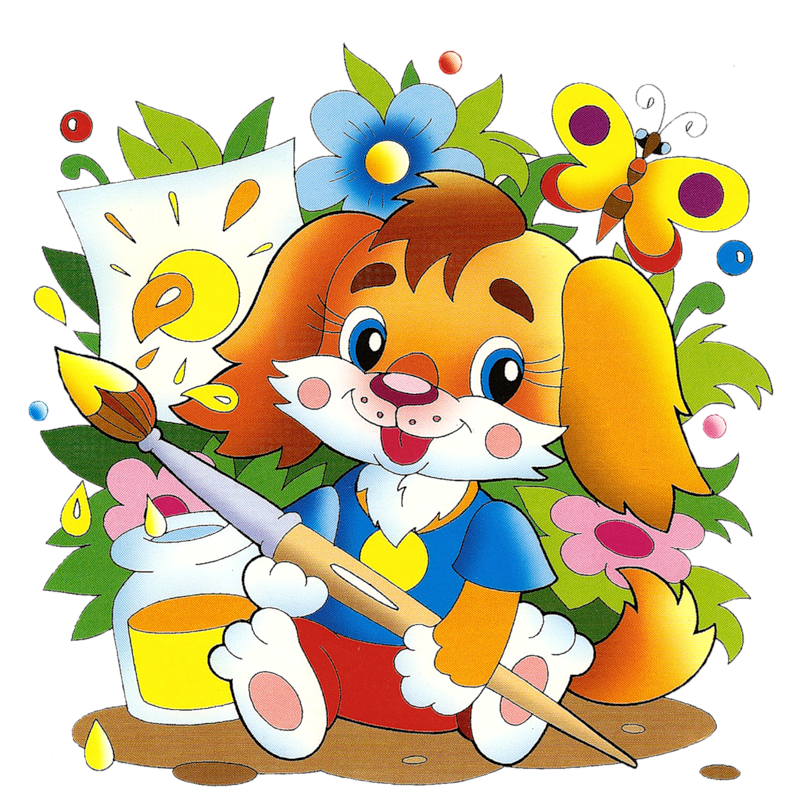 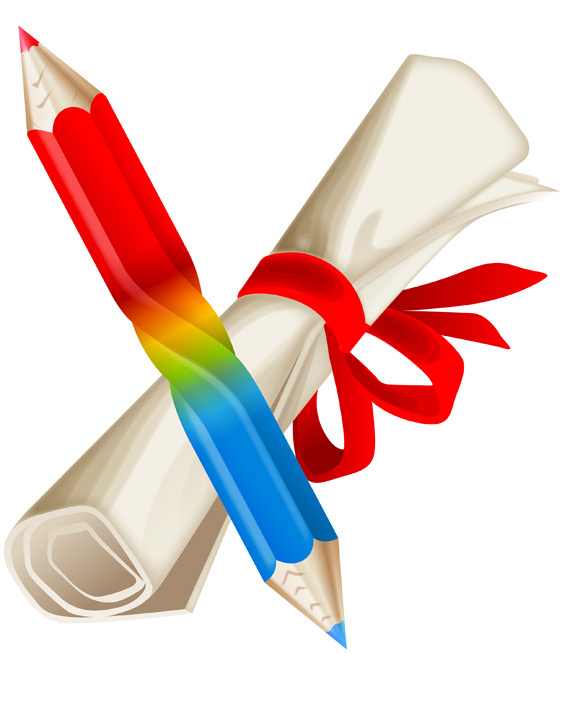 